Council Meeting Minutes  13 December 2022, 6:00 pm – 7:00 pmVirtual via ZoomCouncil Members PresentCouncil Members Not PresentOthers PresentChairPast events/activities:Wright Brothers First Flight Drawing and Essay ContestAwards will be presented on 12/16Tinsel Trail tree decorating (11/20)Chamber of Commerce Holiday Reception (12/6)Volunteer night at Galaxy of Lights (12/7)Associate Fellow recognition dinner at Burritt on the Mountain (12/12)Space policy lecture (Artemis accords and Space Debris) with Ellis Brazeal (12/13)Upcoming events/activities: Ugly Sweaters on the Tinsel Trail (YP event) on 12/14Aerospace-themed holiday card contest (submissions through 12/20)Professional lecture with Tinesha Ross from ULA (rescheduled due to inclement weather) 6 PM on January 5th at Downtown Huntsville LibraryProfessional Lecture with Dr. Seyyed Salehian from Tuskegee UniversityJanuary 11th at noon (Zoom)ULA toursFriday, January 27th and Friday, February 4th Both 30 person tours are full!Quiz Bowl at UAHFebruary 4th Professional Lecture with Ricky DeutschHexagon film-based reconnaissance satellite Huntsville Engineers’ Week DinnerTuesday, February 21st (pending council approval)Vice-chair/ProgramNo update SecretaryNo updateSpecial Projects DirectorNo UpdateMembership DirectorNo updateLiaison to Student BranchesAllie Brown (UAH) student branch chair online for meeting	-talked about potential collaborations between UAH student chapter and GHSIan Slamen speaking to UAH student branch soon on GHS and activitiesTreasurer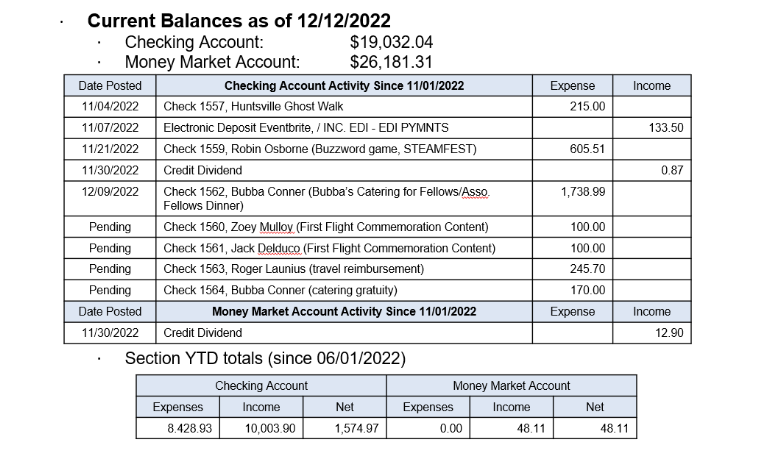 Mobile ChapterNo UpdateMarketing DirectorNo UpdateEducation DirectorNo UpdateNewsletter EditorThis position is openHonors & Awards DirectorCouncil discussed section awards dinner in spring at this meetingReserved Jackson Center for Saturday, May 20th Will need to put out call for award nominations in late Feb./MarchNeed to recruit keynote speaker:Peggy Lee Wright, The Company You Keep Chris Crumbly, Victory SolutionsTodd May, KBR WylePaul Gradl, NASA (won Engineer of the Year for AIAA in 2022)If you have other ideas, send to Tracie and/or JoeLiaison to Professional SocietiesNo UpdateK-12 Outreach DirectorNo updatePublic Policy DirectorNo UpdateYP DirectorNo UpdateWebmasterKey AccomplishmentsTransferred hsv-aiaa.org domain name registration from GoDaddy to Google$12.00 annual fee captured in webmaster budgetUploaded new articles to website on recent eventsCouncil members continue to post upcoming events on Engage+Eventbrite and create emails in Constant ContactMotions Made, Seconded and/or CarriedMotion #1 I, Tracie Prater, motion to approve council meeting minutes from November 2022. 

Seconded by:  AlanYes:  8       No: 0         Abstain: 0This motion is:   passedMotion #2I, Tracie Prater, motion to lead organization of the Huntsville Engineers’ Week Dinner. The Engineers’ Week Dinner is a multi-organization event where several entities (companies, other professional societies, universities) give awards.  It is typically held at the Jackson Center.  The event has not been held in person since 2019 and it is AIAA’s turn to host it. Motion to reserve Jackson Center for evening of Tuesday, February 21st.  Total cost would be $4,945.44 for 100 people (used to get estimate for contract).  Cost of a meal per person is $34.  Thus actual cost of reserving venue to section is about $1500. We would also need to purchase dinner for HATS award winner (professional of the year) we would honor at event.      Seconded by:  Linda KrauseYes:  8        No:  0        Abstain: 0This motion is:   PassedOther: Council Internal UpdatesPolicies and procedures document	draft is available for reviewConcerns / RequestsN/AAction Items and Suspense’sPrevious Council Meeting open actions: (See Action Item List on Google)Chair – Tracie PraterEducation – Vice Chair – K-12 Outreach – Robin OsborneVice-Chair (Mobile) - vacantLiaison to Student Branches – Treasurer – Alan LowreyYP Director – Christopher KitsonSecretary – Len NaugherLiaison to Professional Societies –    Marketing – Special Projects – Linda KrauseHonors & Awards –  Joe MajdalaniPublic Policy – Membership – Bob TramelWebmaster -Immediate Past Chair – Assistant Webmaster – Jason PulliasLiaison to Student Branches – Ian SlamenImmediate past chair – Theresa JehleVice chair – Mark BecnelPublic Policy – Roy HartfieldMarketing – Denver PowellEducation - Behzad BabamiriActionAssigned ToDate Assigned